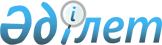 Іле ауданында мүгедектігі бар балалар қатарындағы кемтар балаларды жеке оқыту жоспары бойынша үйде оқытуға жұмсаған шығындарын өндіріп алу тәртібін және мөлшерін айқындау туралыАлматы облысы Іле аудандық мәслихатының 2020 жылғы 5 қарашадағы № 65-261 шешімі. Алматы облысы Әділет департаментінде 2020 жылы 9 қарашада № 5734 болып тіркелді.
      Ескарту. Шешімнің тақырыбы жаңа редакцияда - Алматы облысы Іле аудандық мәслихатының 13.06.2023 № 6-21 шешімімен (алғашқы ресми жарияланған күнінен кейін күнтізбелік он күн өткен соң қолданысқа енгізіледі).
      "Кемтар балаларды әлеуметтік және медициналық-педагогикалық түзеу арқылы қолдау туралы" 2002 жылғы 11 шілдедегі Қазақстан Республикасы Заңының 16-бабының 4) тармақшасына сәйкес, Іле аудандық мәслихаты ШЕШІМ ҚАБЫЛДАДЫ:
      1. Іле ауданында мүгедектігі бар балалар қатарындағы кемтар балаларды жеке оқыту жоспары бойынша үйде оқытуға жұмсаған шығындарын өндіріп алу тәртібі мен мөлшері, осы шешімнің қосымшасына сәйкес айқындалсын.
      Ескарту. 1-тармақ жаңа редакцияда - Алматы облысы Іле аудандық мәслихатының 13.06.2023 № 6-21 шешімімен (алғашқы ресми жарияланған күнінен кейін күнтізбелік он күн өткен соң қолданысқа енгізіледі).

      2. Алынып тасталды - . Алматы облысы Іле аудандық мәслихатының 13.06.2023 № 6-21 шешімімен (алғашқы ресми жарияланған күнінен кейін күнтізбелік он күн өткен соң қолданысқа енгізіледі).


      3. Іле аудандық мәслихатының "Іле ауданында мүгедектер қатарындағы кемтар балаларды жеке оқыту жоспары бойынша үйде оқытуға жұмсаған шығындарын өндіріп алу мөлшерін және тәртібін айқындау туралы" 2016 жылғы 26 желтоқсандағы № 10-49 (Нормативтік құқықтық актілерді мемлекеттік тіркеу тізілімінде № 4063 тіркелген, 2017 жылдың 19 қантарында Қазақстан Республикасы нормативтік құқықтық актілерінің эталондық бақылау банкінде жарияланған) шешімінің күші жойылды деп танылсын.
      4. Осы шешімнің орындалуын бақылау Іле аудандық мәслихатының "Тұрғындарды әлеуметтік қорғау, еңбек, жұмыспен қамту, білім, денсаулық сақтау, мәдениет және тіл мәселелері жөніндегі" тұрақты комиссиясына жүктелсін.
      5. Осы шешім әділет органдарында мемлекеттік тіркелген күннен бастап күшіне енеді және алғашқы ресми жарияланған күнінен кейін күнтізбелік он күн өткен соң қолданысқа енгізіледі.
      Ескарту. Шешім қосымшамен толықтырылды - Алматы облысы Іле аудандық мәслихатының 13.06.2023 № 6-21 шешімімен (алғашқы ресми жарияланған күнінен кейін күнтізбелік он күн өткен соң қолданысқа енгізіледі). Іле ауданында мүгедектігі бар балалар қатарындағы кемтар балаларды жеке оқыту жоспары бойынша үйде оқытуға жұмсаған шығындарын өндіріп алу тәртібі мен мөлшері
      1. Осы Іле ауданында мүгедектігі бар балалар қатарындағы кемтар балаларды жеке оқыту жоспары бойынша үйде оқытуға жұмсаған шығындарын өндіріп алу тәртібі мен мөлшері Қазақстан Республикасының Еңбек және халықты әлеуметтік қорғау министрінің 2021 жылғы 25 наурыздағы № 84 "Әлеуметтік-еңбек саласында мемлекеттік қызметтерді көрсетудің кейбір мәселелері туралы" бұйрығымен (нормативтік құқықтық актілерді мемлекеттік тіркеу тізілімінде № 22394 болып тіркелген) бекітілген "Мүгедектігі бар балаларды үйде оқытуға жұмсалған шығындарды өтеу" мемлекеттік қызметін көрсету қағидаларына (бұдан әрі – шығындарды өтеу Қағидалары) сәйкес әзірленді.
      2. Мүгедектігі бар балалар қатарындағы кемтар балаларды жеке оқыту жоспары бойынша үйде оқытуға жұмсалған шығындарды өндіріп алу (бұдан әрі – оқытуға жұмсалған шығындарды өндіріп алу) "Іле аудандық жұмыспен қамту және әлеуметтік бағдарламалар бөлімі" мемлекеттік мекемесі мүгедектігі бар баланың үйде оқу фактісін растайтын оқу орнының анықтамасы негізінде жүргізеді.
      3. Оқытуға жұмсалған шығындарды өндіріп алу (толық мемлекеттің қамтамасыздандыруындағы мүгедектігі бар балалардан және оларға қатысты ата-аналары ата-ана құқығынан айырылған мүгедектігі бар балалардан басқа) отбасының табысына қарамастан мүгедектігі бар балалардың ата-анасының біреуіне немесе өзге де заңды өкілдеріне беріледі.
      4. Оқытуға жұмсалған шығындарды өндіріп алу "Алматы облысы білім басқармасының Іле ауданы бойынша білім бөлімі" мемлекеттік мекемесінің психологиялық-медициналық-педагогикалық консультацияның қорытындысында белгіленген мерзім аяқталғанға дейін өтініш берген айдан бастап жүргізіледі.
      5. Оқытуға жұмсаған шығындарын өндіріп алуды тоқтатуға әкеп соққан жағдайлар бар болғанда (мүгедектігі бар баланың он сегіз жасқа толуы, мүгедектік мерзімінің аяқталуы, мүгедектігі бар баланың мемлекеттік мекемелерде оқып жатқан кезеңі, мүгедектігі бар баланың қайтыс болуы), төлемдер тиісті жағдайлар туындағаннан кейінгі айдан бастап тоқтатылады.
      6. Мүгедектігі бар балалар қатарындағы кемтар балаларды үйде оқытуға жұмсаған шығындарын өндіріп алу үшін қажетті құжаттар тізбесі шығындарды өтеу қағидаларының 3-қосымшасына сәйкес ұсынылады, бұл ретте жеке басын сәйкестендіру үшін қандастармен жеке басын куәландыратын құжаттың орнына қандас куәлігі ұсынылады.
      7. Оқытуға жұмсаған шығындарын өндіріп алу мөлшері оқу жылы ішінде тоқсан сайын 8 (сегіз) айлық есептік көрсеткішке тең.
      8. Оқытуға жұмсалған шығындарды өндіріп алудан бас тарту негіздері шығындарды өтеу қағидаларының 3-қосымшасының тоғызыншы тармағында көзделген.
					© 2012. Қазақстан Республикасы Әділет министрлігінің «Қазақстан Республикасының Заңнама және құқықтық ақпарат институты» ШЖҚ РМК
				
      Іле аудандық мәслихатының сессия төрағасы

Ж. Бейсембаев

      Іле аудандық мәслихатының хатшысы

Р. Абилова
Іле аудандық мәслихаттың 2023 жылғы "___" ________ № _____ шешіміне қосымша